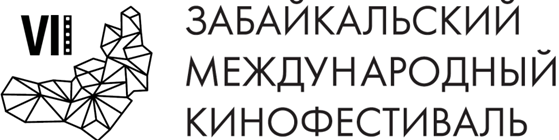 Москва, 14 мая 2018 годаИтоги фотоконкурса #ЖдемКинофестиваль в социальных сетяхСедьмой Забайкальский Международный Кинофестиваль, который состоится в Чите с 31 мая по 3 июня, подводит итоги фотоконкурса #ЖдемКинофестиваль.До 11 мая в любой из социальных сетей Instargam, Facebook, «ВКонтакте» участникам конкурса необходимо было опубликовать оригинальное фото на тему «Ждем Кинофестиваль», посвященное предстоящему событию с хэштегами #ЖдемКинофестиваль #ЗМКФ2018.По итогам фотоконкурса оргкомитет Кинофестиваля выбрал следующих победителей:Варвара Горелова опубликовала самый интересный и яркий фотоколлаж. Она занимает первое место и выигрывает личное знакомство с одним из артистов, который посетит кинофестиваль.На 2-м месте оказалась Анастасия Грешилова, в качестве приза она получит два билета на торжественное закрытие Кинофестиваля, которое состоится 3 июня.3-е место досталось Ларисе Семешиной, она выиграет 2 билета в кино на один из сеансов на выбор.Оргкомитет Седьмого Забайкальского Международного Кинофестиваля благодарит всех за участие в конкурсе и поздравляет победителей!Организатор кинофестиваля – Ассоциация инициативных граждан по содействию сохранения и развития этнографической культуры Сибири «Забайкальское Землячество». Кинофестиваль проводится при поддержке Губернатора, Правительства и Министерства Культуры Забайкальского Края.Генеральный спонсор кинофестиваля – ПАО «ГМК «Норильский никель»Ведущий спонсор кинофестиваля – ЗАО «ИнтерМедиаГруп»Cпонсор кинофестиваля – «Сибирская угольно энергетическая компания»Спонсор кинофестиваля – Байкальская Горная КомпанияСпонсор кинофестиваля – сеть супермаркетов «Дочки & Сыночки»Официальный перевозчик кинофестиваля – S7 AIRLINESПартнеры кинофестиваля:– банк ВТБ– компания «Группа ВИЮР»– клиника «Азия Спа»– дом меха и кожи «Зимушка»Ведущий телевизионный партнер – ТК «Альтес»Ведущий интернет партнер – 75.руИнформационные партнеры кинофестиваля:- портал Wday.ru- проект Андрея Малахова StarHit- газета «Забайкальский рабочий»- городской портал «Чита сейчас»- радио «Сибирь»Президент кинофестиваля – народный артист РСФСР Александр Михайлов.Официальный сайт кинофестиваля – www.zmkf.ru